ΠΑΡΑΡΤΗΜΑ Δ- ΕΝΤΥΠΟ ΤΕΧΝΙΚΗΣ ΠΡΟΣΦΟΡΑΣENTYΠO ΤΕΧΝΙΚΗΣ ΠΡΟΣΦΟΡΑΣΠρομήθεια λαμπών και λοιπών ηλεκτρολογικών υλικών για τις ανάγκες των κτιρίων Πολιτιστικών Εκδηλώσεων, των γηπέδων τένις της Νεάπολης και λοιπών χώρων Δήμου Λέσβου.ΠΡΟΥΠΟΛΟΓΙΣΜΟΥ: 40.000,00 €Του διαγωνιζομένου      …………..................…………………………………………………………………………………………………......................................με έδρα τ……………..................................................………οδός………….............……............................................…………………………….αρ…..….……Τ.Κ………......................................……Τηλ………..............................……....………………………………fax………………..................................……………Αφού έλαβα γνώση της διακήρυξης του διαγωνισμού που αναγράφεται στην επικεφαλίδα και των λοιπών στοιχείων, καθώς και των συνθηκών εκτέλεσης, υποβάλλω την παρούσα προσφορά και δηλώνω ότι την αποδέχομαι πλήρως και χωρίς επιφύλαξη.……………………………..Τόπος και ημερομηνίαΟ ΠΡΟΣΦΕΡΩΝΥΠΟΓΡΑΦΗ - ΣΦΡΑΓΙΔΑ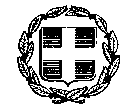 ΕΛΛΗΝΙΚΗ ΔΗΜΟΚΡΑΤΙΑΝΟΜΟΣ ΛΕΣΒΟΥΔΗΜΟΣ ΛΕΣΒΟΥΔ/ΝΣΗ ΤΕΧΝΙΚΩΝ ΥΠΗΡΕΣΙΩΝ	ΤΜΗΜΑ Η/Μ ΕΡΓΩΝ & ΣΗΜΑΤΟΔΟΤΗΣΗΣΑριθ. Μελέτης: 153/2017Προμήθεια λαμπών και λοιπών ηλεκτρολογικών υλικών για τις ανάγκες των κτιρίων Πολιτιστικών Εκδηλώσεων, των γηπέδων τένις της Νεάπολης και λοιπών χώρων Δήμου Λέσβου.Αρίθ/σηΠοσ/τεςΕΙΔΟΣ ΥΛΙΚΟΥCPVΤΗΡΗΣΗ ΤΩΝ ΤΕΧΝΙΚΩΝ ΠΡΟΔΙΑΓΡΑΦΩΝΝΑΙ/ΟΧΙΤΗΡΗΣΗ ΤΩΝ ΠΙΣΤΟΠΟΙΗΤΙΚΩΝ ΠΟΙΟΤΗΤΑΣΝΑΙ/ΟΧΙ130 τεμΧελώνες σιδερένιεςβαρέως τύπου31527200-82150 τεμΦωτιστικά led χωνευτά 20cm εσωτερικής διαμέτρου31524120-23300 τεμΛάμπες σπότ led E27 6-8W 31531000-74300 τεμΛάμπες σπότ led E14 4-5W31531000-75300 τεμΛάμπες  led E27 7-9W31531000-76300 τεμΛάμπες  led E27 12-13Wday light31531000-77200 τεμΛάμπες αλογόνου  ceram E27 100W31519100-88200 τεμΛαμπτήρας E27 εξοικονόμησης ενέργειας πράσινου χρώματος, ισχύος ως 14Watt31532110-89200 τεμΛαμπτήρας E27 εξοικονόμησης ενέργειας μπλέ  χρώματος, ισχύος ως 14Watt31531000-710200 τεμΛάμπες αλογόνου  display lamp 3000k 1000watt GX9,531519100-811200 τεμΛάμπες αλογόνου, display lamp 2000watt GY1631519100-812200 τεμΛάμπες LED GU 10   7W ψυχρού φωτισμού 31531000-71360 τεμΛάμπες LED GU 10    7W θερμού φωτισμού31531000-71410 τεμΠροβολείς led ip65 ψυχρού φωτισμού  200watt34993000-4156 τεμΠροβολείς led ip65 ψυχρού φωτισμού  150 watt34993000-4168 τεμΠροβολείς led ip65 ψυχρού φωτισμού  50watt34993000-41710 τεμΜπουτόν χωνευτά31600000-21820 τεμΑπλοί διακόπτες χωνευτοί31214100-01910 τεμΔιακόπτες κομιτατέρ χωνευτοί31214100-02020 τεμΑπλοί διακόπτες εξωτερικοί στεγανοί31214100-02120 τεμΜπρίζες σούκο χωνευτές31224100-32220 τεμΜπρίζες σούκο εξωτερικές στεγανές31224100-32341 τεμΦυσίγγια 35 Α βραδείας καύσεως31211300-12439 τεμΦυσίγγια 20 Α κανονικά31211300-12540 τεμΦυσίγγια 63 Α κανονικά31211300-12640 τεμΦυσίγγια 63 Α βραδείας καύσης31211300-12740 τεμΦυσίγγια 35 Α κανονικά31211300-128402 μέτραΚαλώδιο 3Χ1,5 ΝΥΜ  εύκαμπτο31320000-529401 μέτραΚαλώδιο 3Χ2,5 ΝΥΜ εύκαμπτο31320000-53030 τεμΑσφάλειες ράγας  10 Α31211300-13130 τεμΑσφάλειες ράγας  16 Α31211300-13230 τεμΑσφάλειες ράγας 20 Α31211300-13330 τεμΑσφάλειες ράγας25 Α31211300-13420 τεμΧρονοδιακόπτης ράγαςμε εφεδρεία38750000-735200 τεμΚλέμενς31600000-2362 συσκΚαπς καλωδίου (Συσκευασία των 100 τεμαχίων)31600000-23740 τεμΜονωτικές ταινίες διάφορα χρώματα31650000-738150 τεμΛαμπάκι LED, Ε14 S 230 volt  0,5 watt μπλε31531000-7392 σετ Σετ κατσαβίδια με μόνωση(6 τεμάχια)44512800-0402 σετΠένσα , κόφτη, μυτοτσίμπιδο (ΣΕΤ)44512200-4412 σετΓερμανικά κλειδιά (σετ) από 6 έως 24 mm44512200-44220 τεμΣιλικόνες διαφανείς 24590000-6431 τεμΑμπεροτσιμπίδα38341310-3443 τεμΑνιχνευτή καλωδίων44510000-84510 τεμ Dimmer ράγας  πίνακα για λαμπτήρες  ιωδίνης31214100-0464 τεμΤριφασικά ρελέ ράγας διαφυγής 40A31681000-3473 τεμΜονοφασικά ρελέ ράγαςδιαφυγής 40A31681000-3483 τεμΠίνακες εξωτερικούς 12 θέσεων31681000-3491 τεμΕπαναφορτιζόμενο κρουστικό δρέπανο κατσάβιδο31681410-0505 τεμΑσύρματα walkie takie31681410-0515 τεμΔοκιμαστικά κατσαβίδια (μικρά)31681410-0525 τεμΔοκιμαστικά κατσαβίδια (μικρά)31681410-0534 τεμΕπαναφορτιζόμενους φακούς31681410-0546 τεμΦωτιστικά ασφαλείας με 2 προβολείς31681410-0551 τεμΠτυσσόμενη σκάλα αλουμινίου 3 τεμ χ 15 σκαλιά 44423200-3561 τεμΦορτιστή μπαταρίας 24 volt31681410-0571  σακουλΔεματικά31681410-05832 τεμΛαμπτήρες Μεταλλικών Αλογονιδίων 1000W E4031519100-8594 τεμΠροβολείς 400 watt, εξωτερικού χώρου για γήπεδα τένις31518100-160200 μέτραAO5VV-U (ΝΥΜ)  5Χ6mm2 για την σύνδεση των προβολέων των 400 watt (γήπεδα τένις)31320000-56120 τεμΛάμπες σκληρής υάλου πράσινου χρώματος για φωτιστικά κήπου 80 watt31531000-76220 τεμΦωτιστικά κήπου για λάμπες πράσινες σκληρής υάλου 80 watt31527200-86350 τεμΚουτιά διακλάδωσης 10χ10 στεγανά εξωτερικά31681410-06420 τεμΠροβολάκια LED των 20 watt31518100-16515 τεμΦανάρια παραδοσιακά, ύψους 80 εκατοστών31527200-86645 τεμΛαμπτήρες μεταλλικών αλογονιδίων 150 watt, E40, κατάλληλες για ανάρτηση από βραχίονα (για τα παραδοσιακά φανάρια ύψους 80 εκ)31512100-96730 τεμΛαμπτήρες μεταλλικών αλογονιδίων 100 watt, E2731512100-96821 τεμΛαμπτήρες ΜΗ (RX7S)  70 watt31512100-96920 τεμΛαμπτήρες MH (RX7S)  150 watt31512100-9